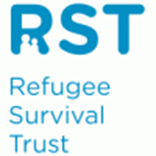 Job Title:	Destitution CoordinatorHours:	28 hrs per week with 30 days' annual leave + 10 bank holidays pro rata and 6% pension.  Normal working hours will be agreed with the line manager.  Will involve working occasional evenings and weekends. Reporting:     Operations & Development ManagerSalary:           £26,236-£28,981 pro-rata (SJC scale points 26-29), plus contributory                       workplace pension (6% employer contribution).                       All candidates will start on the first point of the salary scale.Annual Leave:30 days' annual leave + 10 bank holidays pro rataFixed term:	 This is a 12-month temporary post with the possibility of extension,                          subject to funding.The Refugee Survival Trust (RST) vision is a welcoming, inclusive, safe Scotland for refugees and asylum seekers, where all live free of destitution and have the means and opportunities to realise their full potential. Our mission is to provide refugees and people seeking asylum with practical support when it is most needed, build connections between people and use what we learn to campaign for change.  The RST Destitution Accommodation ServiceThe service works with people who are homeless and destitute as a result of the asylum system, in particular, people who are Appeal Rights Exhausted (ARE) and destitute.  The service provides safe, community based accommodation in individual and shared flats.  To thrive in this role, you will be self-motivated, organised, a problem solver, a decision maker, compassionate, flexible, and confident communicating with all stakeholders. You will be passionate about user led service design and the development of services.Role Purpose: To manage and develop a safe, high quality, efficient and compassionate accommodation service for adults who have been made homeless because of Home Office decisions on their asylum case. To develop and grow the overall destitution service, maximising the input of clients and people with lived experience into the design and delivery of services; and to work towards achieving RST’s vision of preventing and alleviating asylum destitution in Scotland.Key ResponsibilitiesService Management Responsible for the day-to-day management of the accommodation service, including Health & Safety, maintenance, development, quality control, staff supervision and client case management and supportTo develop and foster a high-performance ethos that delivers an efficient service and exceptional levels of client satisfactionTo implement and maintain an effective safeguarding system for staff and clientsTo maintain a database of clients and implement an accurate and efficient record keeping and reporting systemTo develop and nurture positive relationships with referral partners, property providers, legal representatives, and stakeholdersTo contribute to sustainable funding and to monitor spending, ensuring effective spending controls are in placeTo develop and grow the destitution service, identifying service gaps and implementing creative and sustainable solutionsClientsTo assess and triage referrals into the destitution service according to service criteriaTo manage the destitution service waiting listTo ensure that appropriate Health & Safety assessments for clients are completedTo liaise with support agencies, legal representatives, and other stakeholders to ensure progress with the legal caseTo liaise with support agencies providing specialised supportTo ensure that quarterly reviews with guests are undertaken regularly by Accommodation Worker and Law Clinic supervisor and ensure that any issues arising are dealt with promptlyTo work with partners and stakeholders to arrange move on from RST accommodation and aftercareTo deal with any complaints about the service timeously and appropriatelyTo deal with breaches of the client agreement, including issuing warning letters and notices when necessary to maintain quality and safetyTo keep up to date with the rights and entitlements of asylum seekers and changes in Home Office policyProperty/FacilitiesTo ensure that properties are maintained to a high standard, that regular property checks are carried out and that repairs, and maintenance issues are identified and resolved promptlyTo ensure that property running costs such as rent, council tax, fuel bills etc are paid timeously and the budget is managedTo manage and cultivate relationships with property and service providers: housing associations, individual property donors, utility companies etcTo organise and oversee maintenance contractsTo ensure that all relevant regulations and legislation, such as Health & Safety, are adhered to, kept up to date, and communicated to appropriate personsManage/oversee new property, end of lease and refurbishment projectsTo develop and grow the property portfolio, identifying sustainable property options and modelsNetworking & Relationship BuildingTo network, make connections and work with other destitution/homelessness focused organisations such as NACCOM, GLADAN and TSEFTo build connections with key statutory and voluntary sector servicesTo represent RST at meetings and eventsTo work with other agencies to develop onward referral mechanismsTo identify gaps in provision and support the development of servicesTo develop new relationships with potential property providers, funders, supporters and all stakeholdersTo maximise the input of clients in the development and delivery of the serviceTo contribute to wider national forums relating to ending asylum destitution and keep up to date with developments and legislation in this areaStaff support To provide line management support to Accommodation Support WorkersTo organise and oversee staff out of hours and lone workingTo ensure staff are appropriately trained and developed To comply with all RST policy and procedures and support staff to do soTo process staff travel, annual leave and expenses claimsTo carry out regular supervision meetings and annual appraisalsMonitor performance and ensure targets are metAdministration & FinanceTo prepare an annual budget for the RST Accommodation service and ensure effective spending control within agreed budgetsTo use the purchase order system to commission work and purchase necessary goods and equipmentTo liaise with the Finance manager to discuss service expenditure and produce financial reports as requiredTo keep records for the purpose of service monitoring and provide data and case studies for funding applicationsTo produce internal reports for the RST CEO, Board, and annual reviewTo be proficient and committed to the adoption of IT and digital systems and solutions to improve quality and efficiencyAn understanding of GDPR and Data protection and adherence to policies, ensuring data is secure FundraisingTo work with the RST fundraiser to identify funding opportunitiesTo work with the RST fundraiser to develop a strong case for support for the sustainability of the accommodation serviceTo provide data, case studies and guest feedback to support funding applications for the accommodation serviceSupervision, Accountability and TrainingTo participate in regular supervision with the line manager and attend team meetingsTo attend relevant training sessions, ensuring continuing professional developmentAny other reasonable duties linked to the overall aims of the project as directed by the post holder’s line manager.Person SpecificationWe are committed to inclusion and diversity.  The different skills and experiences that our colleagues from different backgrounds bring to us allow us to make better decisions, consider different views and be an altogether more interesting and cohesive place to work.  We welcome applications from everyone who meets the job specification and shares our values.  All our staff are expected to share these commitments and abide by our policies.Person SpecificationEssentialDesirableExperience and QualificationsExperience in the delivery of accommodation/facilities or housing services*Experience of working with vulnerable client groups*Experience of managing staff and services*Experience of GDPR and data protection legislation*Experience of managing budgets and financial reporting*Experience of developing and growing services and/or starting new services*Voluntary or paid work experience with refugees or asylum seekers*Experience of working with interpreters*Lived/direct experience of the asylum process*A relevant professional qualification in the Housing or Social Care field*Trauma Informed Practice Training*Knowledge Understanding of the asylum process and issues facing people facing homelessness and destitution.*Knowledge of the issues that affect people who have experienced trauma relating to mental and physical health*Knowledge and understanding of the principles of health and safety and safe working practices*Knowledge of housing & facilities management*Ability to mediate and manage relationships*Problem solving skills*Ability to work in isolation, self-motivate, prioritise workload and take initiative*Ability to maintain accurate records and produce reports from that data*Proficient in Microsoft applications and willingness to utilise digital systems to continuously improve*Active listening, excellent interpersonal and communication skills*Additional language skills *Ability to work effectively as part of a team.*Commitment to equal opportunities and anti-discriminatory practice.*Availability to work occasional unsocial hours*Qualifications/certification/membership/OtherFirst Aid Qualification*PVG Membership*Full driving licence and use of a car*